Всероссийский фестиваль «#ВместеЯрче» в старшей группе «Почемучки»      В конце сентября в рамках Всероссийского фестиваля «#ВместеЯрче» в старшей группе «Почемучки» прошли мероприятия в ходе, которых дети расширили представление о том, что такое электрический ток, где он «живёт», зачем беречь энергию, закрепляли правила безопасного поведения с электроприборами в быту.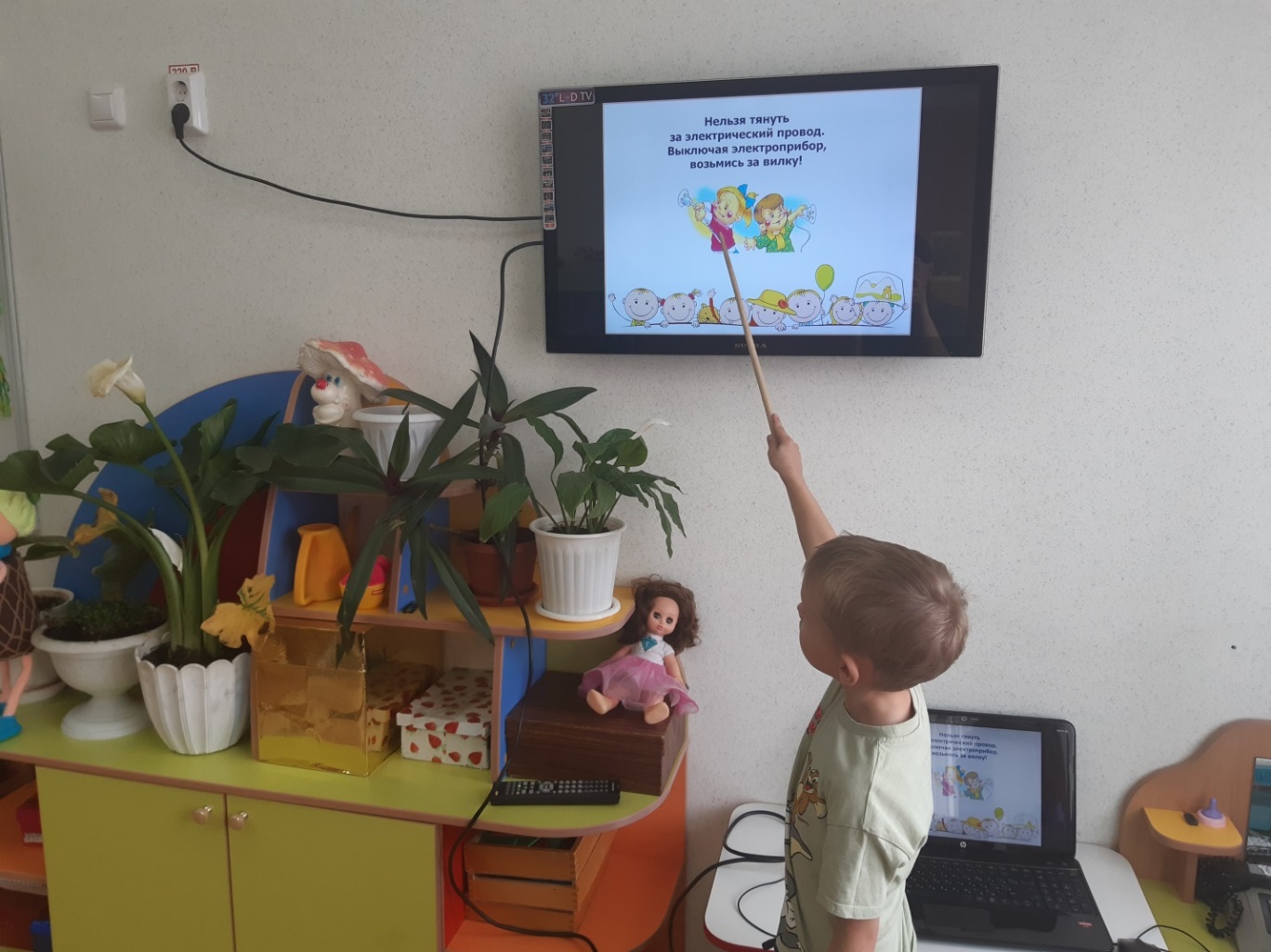 Познакомились с причиной появления статического электричества. 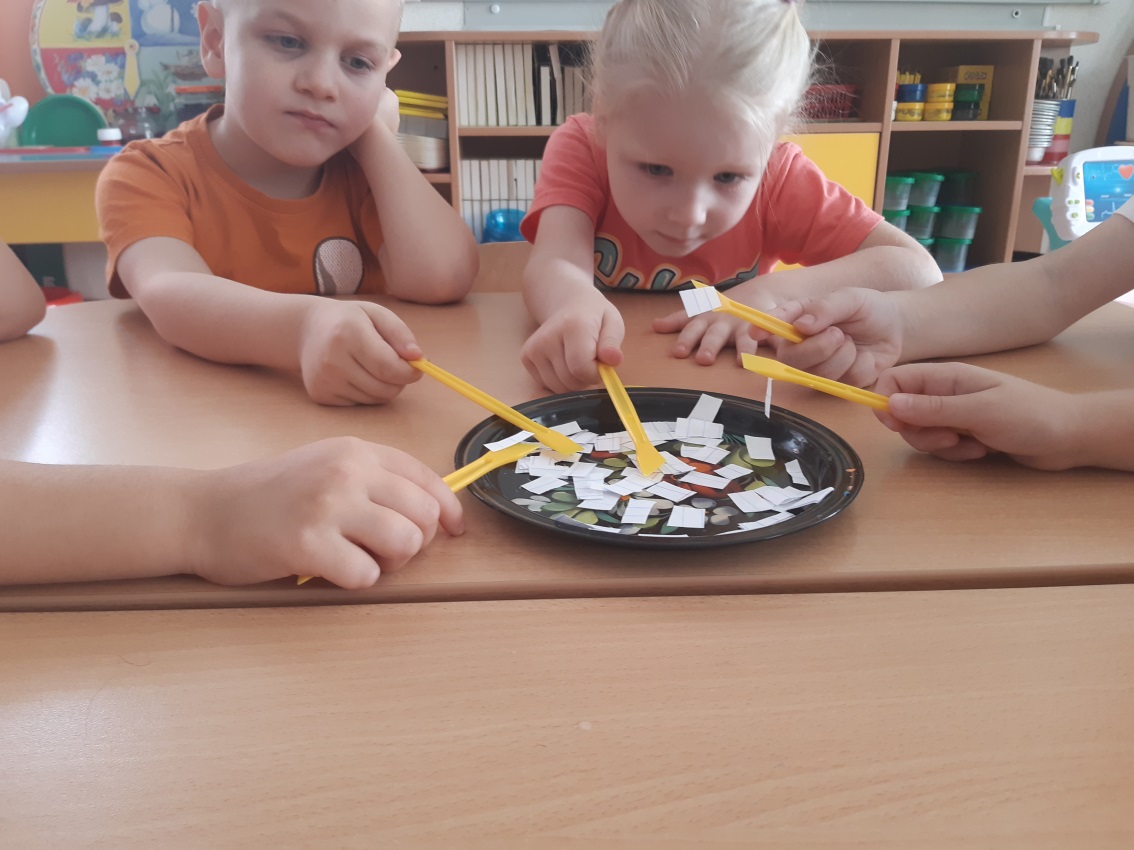 А также сделали бумажные фонарики.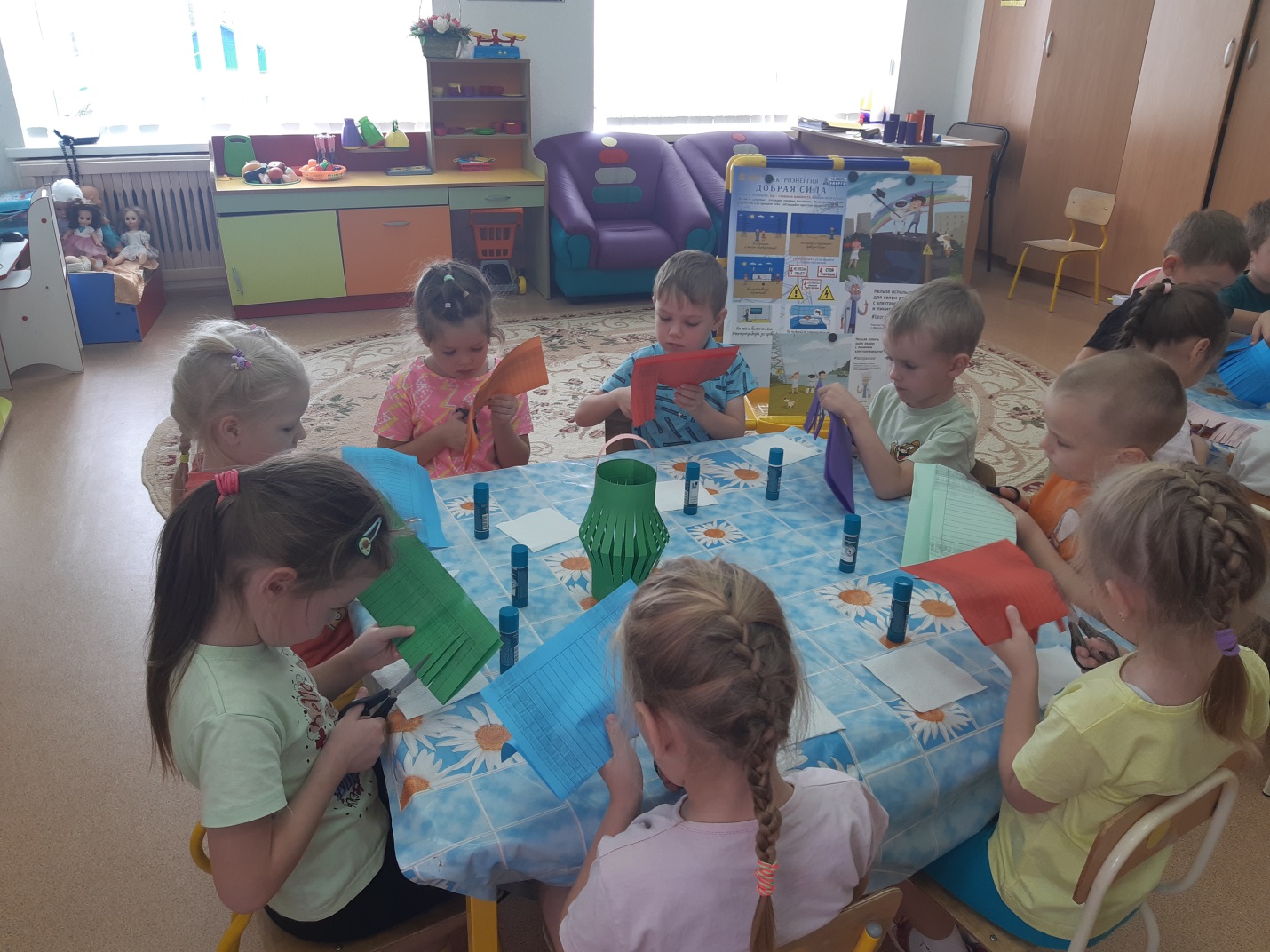 Родители  получили памятку «10 простых способов экономить электроэнергию дома».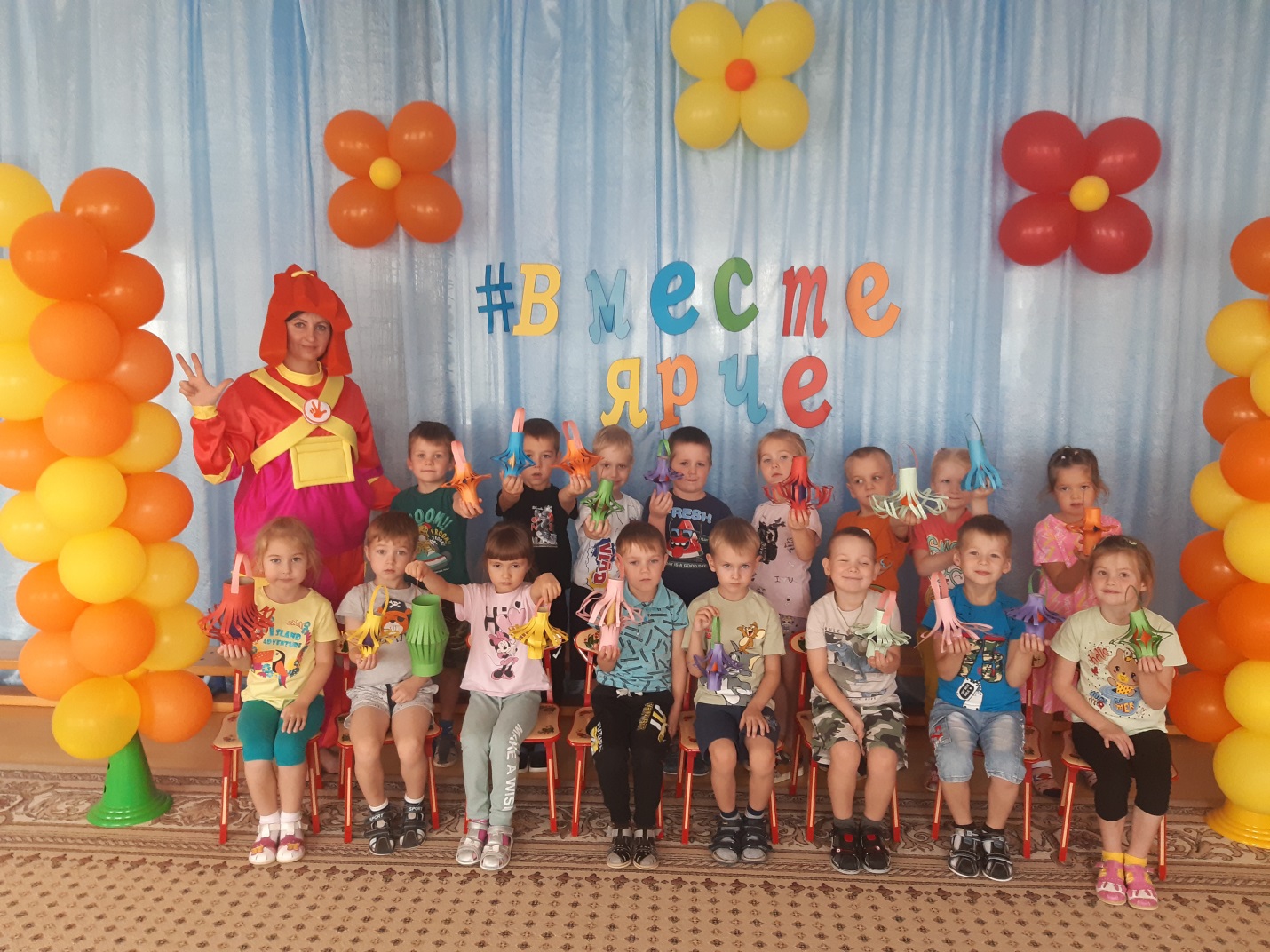 Материал подготовила воспитательМА ДОУ АР детский сад «Сибирячок»Гущина М.Ю.